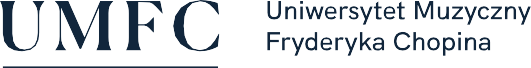 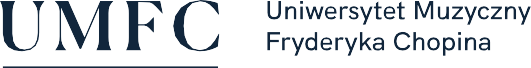 Sposoby realizacji i weryfikacji efektów uczenia się zostały dostosowane do sytuacji epidemiologicznej wewnętrznymi aktami uczelni.Nazwa przedmiotu: Literatura specjalistyczna - klawesynNazwa przedmiotu: Literatura specjalistyczna - klawesynNazwa przedmiotu: Literatura specjalistyczna - klawesynNazwa przedmiotu: Literatura specjalistyczna - klawesynNazwa przedmiotu: Literatura specjalistyczna - klawesynNazwa przedmiotu: Literatura specjalistyczna - klawesynNazwa przedmiotu: Literatura specjalistyczna - klawesynNazwa przedmiotu: Literatura specjalistyczna - klawesynNazwa przedmiotu: Literatura specjalistyczna - klawesynNazwa przedmiotu: Literatura specjalistyczna - klawesynNazwa przedmiotu: Literatura specjalistyczna - klawesynNazwa przedmiotu: Literatura specjalistyczna - klawesynNazwa przedmiotu: Literatura specjalistyczna - klawesynNazwa przedmiotu: Literatura specjalistyczna - klawesynNazwa przedmiotu: Literatura specjalistyczna - klawesynNazwa przedmiotu: Literatura specjalistyczna - klawesynNazwa przedmiotu: Literatura specjalistyczna - klawesynNazwa przedmiotu: Literatura specjalistyczna - klawesynNazwa przedmiotu: Literatura specjalistyczna - klawesynNazwa przedmiotu: Literatura specjalistyczna - klawesynNazwa przedmiotu: Literatura specjalistyczna - klawesynNazwa przedmiotu: Literatura specjalistyczna - klawesynNazwa przedmiotu: Literatura specjalistyczna - klawesynNazwa przedmiotu: Literatura specjalistyczna - klawesynJednostka prowadząca przedmiot:Wydział Filia UMFC w BiałymstokuWydział Instrumentalno-Pedagogiczny, Edukacji Muzycznej i WokalistykiJednostka prowadząca przedmiot:Wydział Filia UMFC w BiałymstokuWydział Instrumentalno-Pedagogiczny, Edukacji Muzycznej i WokalistykiJednostka prowadząca przedmiot:Wydział Filia UMFC w BiałymstokuWydział Instrumentalno-Pedagogiczny, Edukacji Muzycznej i WokalistykiJednostka prowadząca przedmiot:Wydział Filia UMFC w BiałymstokuWydział Instrumentalno-Pedagogiczny, Edukacji Muzycznej i WokalistykiJednostka prowadząca przedmiot:Wydział Filia UMFC w BiałymstokuWydział Instrumentalno-Pedagogiczny, Edukacji Muzycznej i WokalistykiJednostka prowadząca przedmiot:Wydział Filia UMFC w BiałymstokuWydział Instrumentalno-Pedagogiczny, Edukacji Muzycznej i WokalistykiJednostka prowadząca przedmiot:Wydział Filia UMFC w BiałymstokuWydział Instrumentalno-Pedagogiczny, Edukacji Muzycznej i WokalistykiJednostka prowadząca przedmiot:Wydział Filia UMFC w BiałymstokuWydział Instrumentalno-Pedagogiczny, Edukacji Muzycznej i WokalistykiJednostka prowadząca przedmiot:Wydział Filia UMFC w BiałymstokuWydział Instrumentalno-Pedagogiczny, Edukacji Muzycznej i WokalistykiJednostka prowadząca przedmiot:Wydział Filia UMFC w BiałymstokuWydział Instrumentalno-Pedagogiczny, Edukacji Muzycznej i WokalistykiJednostka prowadząca przedmiot:Wydział Filia UMFC w BiałymstokuWydział Instrumentalno-Pedagogiczny, Edukacji Muzycznej i WokalistykiJednostka prowadząca przedmiot:Wydział Filia UMFC w BiałymstokuWydział Instrumentalno-Pedagogiczny, Edukacji Muzycznej i WokalistykiJednostka prowadząca przedmiot:Wydział Filia UMFC w BiałymstokuWydział Instrumentalno-Pedagogiczny, Edukacji Muzycznej i WokalistykiJednostka prowadząca przedmiot:Wydział Filia UMFC w BiałymstokuWydział Instrumentalno-Pedagogiczny, Edukacji Muzycznej i WokalistykiJednostka prowadząca przedmiot:Wydział Filia UMFC w BiałymstokuWydział Instrumentalno-Pedagogiczny, Edukacji Muzycznej i WokalistykiJednostka prowadząca przedmiot:Wydział Filia UMFC w BiałymstokuWydział Instrumentalno-Pedagogiczny, Edukacji Muzycznej i WokalistykiJednostka prowadząca przedmiot:Wydział Filia UMFC w BiałymstokuWydział Instrumentalno-Pedagogiczny, Edukacji Muzycznej i WokalistykiJednostka prowadząca przedmiot:Wydział Filia UMFC w BiałymstokuWydział Instrumentalno-Pedagogiczny, Edukacji Muzycznej i WokalistykiJednostka prowadząca przedmiot:Wydział Filia UMFC w BiałymstokuWydział Instrumentalno-Pedagogiczny, Edukacji Muzycznej i WokalistykiJednostka prowadząca przedmiot:Wydział Filia UMFC w BiałymstokuWydział Instrumentalno-Pedagogiczny, Edukacji Muzycznej i WokalistykiRok akademicki:2020/2021Rok akademicki:2020/2021Rok akademicki:2020/2021Rok akademicki:2020/2021Kierunek:InstrumentalistykaKierunek:InstrumentalistykaKierunek:InstrumentalistykaKierunek:InstrumentalistykaKierunek:InstrumentalistykaKierunek:InstrumentalistykaKierunek:InstrumentalistykaKierunek:InstrumentalistykaKierunek:InstrumentalistykaKierunek:InstrumentalistykaKierunek:InstrumentalistykaKierunek:InstrumentalistykaSpecjalność:pedagogika instrumentalna – gra na klawesynieSpecjalność:pedagogika instrumentalna – gra na klawesynieSpecjalność:pedagogika instrumentalna – gra na klawesynieSpecjalność:pedagogika instrumentalna – gra na klawesynieSpecjalność:pedagogika instrumentalna – gra na klawesynieSpecjalność:pedagogika instrumentalna – gra na klawesynieSpecjalność:pedagogika instrumentalna – gra na klawesynieSpecjalność:pedagogika instrumentalna – gra na klawesynieSpecjalność:pedagogika instrumentalna – gra na klawesynieSpecjalność:pedagogika instrumentalna – gra na klawesynieSpecjalność:pedagogika instrumentalna – gra na klawesynieSpecjalność:pedagogika instrumentalna – gra na klawesynieForma studiów:Stacjonarne drugiego stopniaForma studiów:Stacjonarne drugiego stopniaForma studiów:Stacjonarne drugiego stopniaForma studiów:Stacjonarne drugiego stopniaForma studiów:Stacjonarne drugiego stopniaForma studiów:Stacjonarne drugiego stopniaForma studiów:Stacjonarne drugiego stopniaForma studiów:Stacjonarne drugiego stopniaForma studiów:Stacjonarne drugiego stopniaProfil kształcenia:ogólnoakademicki  (A)Profil kształcenia:ogólnoakademicki  (A)Profil kształcenia:ogólnoakademicki  (A)Profil kształcenia:ogólnoakademicki  (A)Profil kształcenia:ogólnoakademicki  (A)Profil kształcenia:ogólnoakademicki  (A)Profil kształcenia:ogólnoakademicki  (A)Profil kształcenia:ogólnoakademicki  (A)Status przedmiotu:ObowiązkowyStatus przedmiotu:ObowiązkowyStatus przedmiotu:ObowiązkowyStatus przedmiotu:ObowiązkowyStatus przedmiotu:ObowiązkowyStatus przedmiotu:ObowiązkowyStatus przedmiotu:ObowiązkowyForma zajęć:Wykład Forma zajęć:Wykład Forma zajęć:Wykład Forma zajęć:Wykład Forma zajęć:Wykład Forma zajęć:Wykład Forma zajęć:Wykład Język przedmiotu:polskiJęzyk przedmiotu:polskiJęzyk przedmiotu:polskiJęzyk przedmiotu:polskiJęzyk przedmiotu:polskiJęzyk przedmiotu:polskiJęzyk przedmiotu:polskiRok/semestr:R I, s. I-IIRok/semestr:R I, s. I-IIRok/semestr:R I, s. I-IIRok/semestr:R I, s. I-IIRok/semestr:R I, s. I-IIRok/semestr:R I, s. I-IIWymiar godzin:30Wymiar godzin:30Wymiar godzin:30Wymiar godzin:30Koordynator przedmiotuKoordynator przedmiotuKoordynator przedmiotuKoordynator przedmiotuKoordynator przedmiotuKierownik Katedry Pedagogiki InstrumentalnejKierownik Katedry Pedagogiki InstrumentalnejKierownik Katedry Pedagogiki InstrumentalnejKierownik Katedry Pedagogiki InstrumentalnejKierownik Katedry Pedagogiki InstrumentalnejKierownik Katedry Pedagogiki InstrumentalnejKierownik Katedry Pedagogiki InstrumentalnejKierownik Katedry Pedagogiki InstrumentalnejKierownik Katedry Pedagogiki InstrumentalnejKierownik Katedry Pedagogiki InstrumentalnejKierownik Katedry Pedagogiki InstrumentalnejKierownik Katedry Pedagogiki InstrumentalnejKierownik Katedry Pedagogiki InstrumentalnejKierownik Katedry Pedagogiki InstrumentalnejKierownik Katedry Pedagogiki InstrumentalnejKierownik Katedry Pedagogiki InstrumentalnejKierownik Katedry Pedagogiki InstrumentalnejKierownik Katedry Pedagogiki InstrumentalnejKierownik Katedry Pedagogiki InstrumentalnejProwadzący zajęciaProwadzący zajęciaProwadzący zajęciaProwadzący zajęciaProwadzący zajęciaad. dr Anna Krzysztofik-Buczyńskaad. dr Anna Krzysztofik-Buczyńskaad. dr Anna Krzysztofik-Buczyńskaad. dr Anna Krzysztofik-Buczyńskaad. dr Anna Krzysztofik-Buczyńskaad. dr Anna Krzysztofik-Buczyńskaad. dr Anna Krzysztofik-Buczyńskaad. dr Anna Krzysztofik-Buczyńskaad. dr Anna Krzysztofik-Buczyńskaad. dr Anna Krzysztofik-Buczyńskaad. dr Anna Krzysztofik-Buczyńskaad. dr Anna Krzysztofik-Buczyńskaad. dr Anna Krzysztofik-Buczyńskaad. dr Anna Krzysztofik-Buczyńskaad. dr Anna Krzysztofik-Buczyńskaad. dr Anna Krzysztofik-Buczyńskaad. dr Anna Krzysztofik-Buczyńskaad. dr Anna Krzysztofik-Buczyńskaad. dr Anna Krzysztofik-BuczyńskaCele przedmiotuCele przedmiotuCele przedmiotuCele przedmiotuCele przedmiotuPoznanie repertuaru związanego ze studiowanym kierunkiem.Nabycie umiejętności świadomego zróżnicowania stylistyki w muzyce klawesynowej i organowej.Uwrażliwienie na jakość dźwięku i jego kolorystykę.Poznanie rożnych systemów temperacji i świadomy ich wybór.Poznanie repertuaru związanego ze studiowanym kierunkiem.Nabycie umiejętności świadomego zróżnicowania stylistyki w muzyce klawesynowej i organowej.Uwrażliwienie na jakość dźwięku i jego kolorystykę.Poznanie rożnych systemów temperacji i świadomy ich wybór.Poznanie repertuaru związanego ze studiowanym kierunkiem.Nabycie umiejętności świadomego zróżnicowania stylistyki w muzyce klawesynowej i organowej.Uwrażliwienie na jakość dźwięku i jego kolorystykę.Poznanie rożnych systemów temperacji i świadomy ich wybór.Poznanie repertuaru związanego ze studiowanym kierunkiem.Nabycie umiejętności świadomego zróżnicowania stylistyki w muzyce klawesynowej i organowej.Uwrażliwienie na jakość dźwięku i jego kolorystykę.Poznanie rożnych systemów temperacji i świadomy ich wybór.Poznanie repertuaru związanego ze studiowanym kierunkiem.Nabycie umiejętności świadomego zróżnicowania stylistyki w muzyce klawesynowej i organowej.Uwrażliwienie na jakość dźwięku i jego kolorystykę.Poznanie rożnych systemów temperacji i świadomy ich wybór.Poznanie repertuaru związanego ze studiowanym kierunkiem.Nabycie umiejętności świadomego zróżnicowania stylistyki w muzyce klawesynowej i organowej.Uwrażliwienie na jakość dźwięku i jego kolorystykę.Poznanie rożnych systemów temperacji i świadomy ich wybór.Poznanie repertuaru związanego ze studiowanym kierunkiem.Nabycie umiejętności świadomego zróżnicowania stylistyki w muzyce klawesynowej i organowej.Uwrażliwienie na jakość dźwięku i jego kolorystykę.Poznanie rożnych systemów temperacji i świadomy ich wybór.Poznanie repertuaru związanego ze studiowanym kierunkiem.Nabycie umiejętności świadomego zróżnicowania stylistyki w muzyce klawesynowej i organowej.Uwrażliwienie na jakość dźwięku i jego kolorystykę.Poznanie rożnych systemów temperacji i świadomy ich wybór.Poznanie repertuaru związanego ze studiowanym kierunkiem.Nabycie umiejętności świadomego zróżnicowania stylistyki w muzyce klawesynowej i organowej.Uwrażliwienie na jakość dźwięku i jego kolorystykę.Poznanie rożnych systemów temperacji i świadomy ich wybór.Poznanie repertuaru związanego ze studiowanym kierunkiem.Nabycie umiejętności świadomego zróżnicowania stylistyki w muzyce klawesynowej i organowej.Uwrażliwienie na jakość dźwięku i jego kolorystykę.Poznanie rożnych systemów temperacji i świadomy ich wybór.Poznanie repertuaru związanego ze studiowanym kierunkiem.Nabycie umiejętności świadomego zróżnicowania stylistyki w muzyce klawesynowej i organowej.Uwrażliwienie na jakość dźwięku i jego kolorystykę.Poznanie rożnych systemów temperacji i świadomy ich wybór.Poznanie repertuaru związanego ze studiowanym kierunkiem.Nabycie umiejętności świadomego zróżnicowania stylistyki w muzyce klawesynowej i organowej.Uwrażliwienie na jakość dźwięku i jego kolorystykę.Poznanie rożnych systemów temperacji i świadomy ich wybór.Poznanie repertuaru związanego ze studiowanym kierunkiem.Nabycie umiejętności świadomego zróżnicowania stylistyki w muzyce klawesynowej i organowej.Uwrażliwienie na jakość dźwięku i jego kolorystykę.Poznanie rożnych systemów temperacji i świadomy ich wybór.Poznanie repertuaru związanego ze studiowanym kierunkiem.Nabycie umiejętności świadomego zróżnicowania stylistyki w muzyce klawesynowej i organowej.Uwrażliwienie na jakość dźwięku i jego kolorystykę.Poznanie rożnych systemów temperacji i świadomy ich wybór.Poznanie repertuaru związanego ze studiowanym kierunkiem.Nabycie umiejętności świadomego zróżnicowania stylistyki w muzyce klawesynowej i organowej.Uwrażliwienie na jakość dźwięku i jego kolorystykę.Poznanie rożnych systemów temperacji i świadomy ich wybór.Poznanie repertuaru związanego ze studiowanym kierunkiem.Nabycie umiejętności świadomego zróżnicowania stylistyki w muzyce klawesynowej i organowej.Uwrażliwienie na jakość dźwięku i jego kolorystykę.Poznanie rożnych systemów temperacji i świadomy ich wybór.Poznanie repertuaru związanego ze studiowanym kierunkiem.Nabycie umiejętności świadomego zróżnicowania stylistyki w muzyce klawesynowej i organowej.Uwrażliwienie na jakość dźwięku i jego kolorystykę.Poznanie rożnych systemów temperacji i świadomy ich wybór.Poznanie repertuaru związanego ze studiowanym kierunkiem.Nabycie umiejętności świadomego zróżnicowania stylistyki w muzyce klawesynowej i organowej.Uwrażliwienie na jakość dźwięku i jego kolorystykę.Poznanie rożnych systemów temperacji i świadomy ich wybór.Poznanie repertuaru związanego ze studiowanym kierunkiem.Nabycie umiejętności świadomego zróżnicowania stylistyki w muzyce klawesynowej i organowej.Uwrażliwienie na jakość dźwięku i jego kolorystykę.Poznanie rożnych systemów temperacji i świadomy ich wybór.Wymagania wstępneWymagania wstępneWymagania wstępneWymagania wstępneWymagania wstępneZdany wstępny egzamin konkursowy przed komisją egzaminacyjną wg wyznaczonego programu.Zdany wstępny egzamin konkursowy przed komisją egzaminacyjną wg wyznaczonego programu.Zdany wstępny egzamin konkursowy przed komisją egzaminacyjną wg wyznaczonego programu.Zdany wstępny egzamin konkursowy przed komisją egzaminacyjną wg wyznaczonego programu.Zdany wstępny egzamin konkursowy przed komisją egzaminacyjną wg wyznaczonego programu.Zdany wstępny egzamin konkursowy przed komisją egzaminacyjną wg wyznaczonego programu.Zdany wstępny egzamin konkursowy przed komisją egzaminacyjną wg wyznaczonego programu.Zdany wstępny egzamin konkursowy przed komisją egzaminacyjną wg wyznaczonego programu.Zdany wstępny egzamin konkursowy przed komisją egzaminacyjną wg wyznaczonego programu.Zdany wstępny egzamin konkursowy przed komisją egzaminacyjną wg wyznaczonego programu.Zdany wstępny egzamin konkursowy przed komisją egzaminacyjną wg wyznaczonego programu.Zdany wstępny egzamin konkursowy przed komisją egzaminacyjną wg wyznaczonego programu.Zdany wstępny egzamin konkursowy przed komisją egzaminacyjną wg wyznaczonego programu.Zdany wstępny egzamin konkursowy przed komisją egzaminacyjną wg wyznaczonego programu.Zdany wstępny egzamin konkursowy przed komisją egzaminacyjną wg wyznaczonego programu.Zdany wstępny egzamin konkursowy przed komisją egzaminacyjną wg wyznaczonego programu.Zdany wstępny egzamin konkursowy przed komisją egzaminacyjną wg wyznaczonego programu.Zdany wstępny egzamin konkursowy przed komisją egzaminacyjną wg wyznaczonego programu.Zdany wstępny egzamin konkursowy przed komisją egzaminacyjną wg wyznaczonego programu.Kategorie efektówKategorie efektówNumer efektuNumer efektuNumer efektuEFEKTY UCZENIA SIĘ DLA PRZEDMIOTUEFEKTY UCZENIA SIĘ DLA PRZEDMIOTUEFEKTY UCZENIA SIĘ DLA PRZEDMIOTUEFEKTY UCZENIA SIĘ DLA PRZEDMIOTUEFEKTY UCZENIA SIĘ DLA PRZEDMIOTUEFEKTY UCZENIA SIĘ DLA PRZEDMIOTUEFEKTY UCZENIA SIĘ DLA PRZEDMIOTUEFEKTY UCZENIA SIĘ DLA PRZEDMIOTUEFEKTY UCZENIA SIĘ DLA PRZEDMIOTUEFEKTY UCZENIA SIĘ DLA PRZEDMIOTUEFEKTY UCZENIA SIĘ DLA PRZEDMIOTUEFEKTY UCZENIA SIĘ DLA PRZEDMIOTUEFEKTY UCZENIA SIĘ DLA PRZEDMIOTUEFEKTY UCZENIA SIĘ DLA PRZEDMIOTUEFEKTY UCZENIA SIĘ DLA PRZEDMIOTUEFEKTY UCZENIA SIĘ DLA PRZEDMIOTUEFEKTY UCZENIA SIĘ DLA PRZEDMIOTUNumer efektu kier./spec. Numer efektu kier./spec. WiedzaWiedza111Posiada poszerzoną szczegółową wiedzę dotyczącą repertuaru wybranej specjalności oraz posiada wiedzę dotyczącą związanego z nią piśmiennictwa.Posiada poszerzoną szczegółową wiedzę dotyczącą repertuaru wybranej specjalności oraz posiada wiedzę dotyczącą związanego z nią piśmiennictwa.Posiada poszerzoną szczegółową wiedzę dotyczącą repertuaru wybranej specjalności oraz posiada wiedzę dotyczącą związanego z nią piśmiennictwa.Posiada poszerzoną szczegółową wiedzę dotyczącą repertuaru wybranej specjalności oraz posiada wiedzę dotyczącą związanego z nią piśmiennictwa.Posiada poszerzoną szczegółową wiedzę dotyczącą repertuaru wybranej specjalności oraz posiada wiedzę dotyczącą związanego z nią piśmiennictwa.Posiada poszerzoną szczegółową wiedzę dotyczącą repertuaru wybranej specjalności oraz posiada wiedzę dotyczącą związanego z nią piśmiennictwa.Posiada poszerzoną szczegółową wiedzę dotyczącą repertuaru wybranej specjalności oraz posiada wiedzę dotyczącą związanego z nią piśmiennictwa.Posiada poszerzoną szczegółową wiedzę dotyczącą repertuaru wybranej specjalności oraz posiada wiedzę dotyczącą związanego z nią piśmiennictwa.Posiada poszerzoną szczegółową wiedzę dotyczącą repertuaru wybranej specjalności oraz posiada wiedzę dotyczącą związanego z nią piśmiennictwa.Posiada poszerzoną szczegółową wiedzę dotyczącą repertuaru wybranej specjalności oraz posiada wiedzę dotyczącą związanego z nią piśmiennictwa.Posiada poszerzoną szczegółową wiedzę dotyczącą repertuaru wybranej specjalności oraz posiada wiedzę dotyczącą związanego z nią piśmiennictwa.Posiada poszerzoną szczegółową wiedzę dotyczącą repertuaru wybranej specjalności oraz posiada wiedzę dotyczącą związanego z nią piśmiennictwa.Posiada poszerzoną szczegółową wiedzę dotyczącą repertuaru wybranej specjalności oraz posiada wiedzę dotyczącą związanego z nią piśmiennictwa.Posiada poszerzoną szczegółową wiedzę dotyczącą repertuaru wybranej specjalności oraz posiada wiedzę dotyczącą związanego z nią piśmiennictwa.Posiada poszerzoną szczegółową wiedzę dotyczącą repertuaru wybranej specjalności oraz posiada wiedzę dotyczącą związanego z nią piśmiennictwa.Posiada poszerzoną szczegółową wiedzę dotyczącą repertuaru wybranej specjalności oraz posiada wiedzę dotyczącą związanego z nią piśmiennictwa.Posiada poszerzoną szczegółową wiedzę dotyczącą repertuaru wybranej specjalności oraz posiada wiedzę dotyczącą związanego z nią piśmiennictwa.S2_W1S2_W1WiedzaWiedza222Posiada poszerzoną wiedzę dotyczącą kameralnej i orkiestrowej literatury muzycznej.Posiada poszerzoną wiedzę dotyczącą kameralnej i orkiestrowej literatury muzycznej.Posiada poszerzoną wiedzę dotyczącą kameralnej i orkiestrowej literatury muzycznej.Posiada poszerzoną wiedzę dotyczącą kameralnej i orkiestrowej literatury muzycznej.Posiada poszerzoną wiedzę dotyczącą kameralnej i orkiestrowej literatury muzycznej.Posiada poszerzoną wiedzę dotyczącą kameralnej i orkiestrowej literatury muzycznej.Posiada poszerzoną wiedzę dotyczącą kameralnej i orkiestrowej literatury muzycznej.Posiada poszerzoną wiedzę dotyczącą kameralnej i orkiestrowej literatury muzycznej.Posiada poszerzoną wiedzę dotyczącą kameralnej i orkiestrowej literatury muzycznej.Posiada poszerzoną wiedzę dotyczącą kameralnej i orkiestrowej literatury muzycznej.Posiada poszerzoną wiedzę dotyczącą kameralnej i orkiestrowej literatury muzycznej.Posiada poszerzoną wiedzę dotyczącą kameralnej i orkiestrowej literatury muzycznej.Posiada poszerzoną wiedzę dotyczącą kameralnej i orkiestrowej literatury muzycznej.Posiada poszerzoną wiedzę dotyczącą kameralnej i orkiestrowej literatury muzycznej.Posiada poszerzoną wiedzę dotyczącą kameralnej i orkiestrowej literatury muzycznej.Posiada poszerzoną wiedzę dotyczącą kameralnej i orkiestrowej literatury muzycznej.Posiada poszerzoną wiedzę dotyczącą kameralnej i orkiestrowej literatury muzycznej.S2_W2S2_W2WiedzaWiedza333Posiada wiedzę dotyczącą swobodnego korzystania z różnorodnych mediów (książki, nagrania, materiały nutowe, Internet, nagrania archiwalne itp.) oraz umiejętność samodzielnego poszerzania i rozwijania wiedzy dotyczącej swojej specjalności.Posiada wiedzę dotyczącą swobodnego korzystania z różnorodnych mediów (książki, nagrania, materiały nutowe, Internet, nagrania archiwalne itp.) oraz umiejętność samodzielnego poszerzania i rozwijania wiedzy dotyczącej swojej specjalności.Posiada wiedzę dotyczącą swobodnego korzystania z różnorodnych mediów (książki, nagrania, materiały nutowe, Internet, nagrania archiwalne itp.) oraz umiejętność samodzielnego poszerzania i rozwijania wiedzy dotyczącej swojej specjalności.Posiada wiedzę dotyczącą swobodnego korzystania z różnorodnych mediów (książki, nagrania, materiały nutowe, Internet, nagrania archiwalne itp.) oraz umiejętność samodzielnego poszerzania i rozwijania wiedzy dotyczącej swojej specjalności.Posiada wiedzę dotyczącą swobodnego korzystania z różnorodnych mediów (książki, nagrania, materiały nutowe, Internet, nagrania archiwalne itp.) oraz umiejętność samodzielnego poszerzania i rozwijania wiedzy dotyczącej swojej specjalności.Posiada wiedzę dotyczącą swobodnego korzystania z różnorodnych mediów (książki, nagrania, materiały nutowe, Internet, nagrania archiwalne itp.) oraz umiejętność samodzielnego poszerzania i rozwijania wiedzy dotyczącej swojej specjalności.Posiada wiedzę dotyczącą swobodnego korzystania z różnorodnych mediów (książki, nagrania, materiały nutowe, Internet, nagrania archiwalne itp.) oraz umiejętność samodzielnego poszerzania i rozwijania wiedzy dotyczącej swojej specjalności.Posiada wiedzę dotyczącą swobodnego korzystania z różnorodnych mediów (książki, nagrania, materiały nutowe, Internet, nagrania archiwalne itp.) oraz umiejętność samodzielnego poszerzania i rozwijania wiedzy dotyczącej swojej specjalności.Posiada wiedzę dotyczącą swobodnego korzystania z różnorodnych mediów (książki, nagrania, materiały nutowe, Internet, nagrania archiwalne itp.) oraz umiejętność samodzielnego poszerzania i rozwijania wiedzy dotyczącej swojej specjalności.Posiada wiedzę dotyczącą swobodnego korzystania z różnorodnych mediów (książki, nagrania, materiały nutowe, Internet, nagrania archiwalne itp.) oraz umiejętność samodzielnego poszerzania i rozwijania wiedzy dotyczącej swojej specjalności.Posiada wiedzę dotyczącą swobodnego korzystania z różnorodnych mediów (książki, nagrania, materiały nutowe, Internet, nagrania archiwalne itp.) oraz umiejętność samodzielnego poszerzania i rozwijania wiedzy dotyczącej swojej specjalności.Posiada wiedzę dotyczącą swobodnego korzystania z różnorodnych mediów (książki, nagrania, materiały nutowe, Internet, nagrania archiwalne itp.) oraz umiejętność samodzielnego poszerzania i rozwijania wiedzy dotyczącej swojej specjalności.Posiada wiedzę dotyczącą swobodnego korzystania z różnorodnych mediów (książki, nagrania, materiały nutowe, Internet, nagrania archiwalne itp.) oraz umiejętność samodzielnego poszerzania i rozwijania wiedzy dotyczącej swojej specjalności.Posiada wiedzę dotyczącą swobodnego korzystania z różnorodnych mediów (książki, nagrania, materiały nutowe, Internet, nagrania archiwalne itp.) oraz umiejętność samodzielnego poszerzania i rozwijania wiedzy dotyczącej swojej specjalności.Posiada wiedzę dotyczącą swobodnego korzystania z różnorodnych mediów (książki, nagrania, materiały nutowe, Internet, nagrania archiwalne itp.) oraz umiejętność samodzielnego poszerzania i rozwijania wiedzy dotyczącej swojej specjalności.Posiada wiedzę dotyczącą swobodnego korzystania z różnorodnych mediów (książki, nagrania, materiały nutowe, Internet, nagrania archiwalne itp.) oraz umiejętność samodzielnego poszerzania i rozwijania wiedzy dotyczącej swojej specjalności.Posiada wiedzę dotyczącą swobodnego korzystania z różnorodnych mediów (książki, nagrania, materiały nutowe, Internet, nagrania archiwalne itp.) oraz umiejętność samodzielnego poszerzania i rozwijania wiedzy dotyczącej swojej specjalności.S2_W3S2_W3UmiejętnościUmiejętności444Na podstawie wiedzy o stylach muzycznych i związanych z nimi tradycjach wykonawczych wykazuje się umiejętnością konstruowania i wykonywania spójnych i właściwych z punktu widzenia sztuki wykonawczej programów.Na podstawie wiedzy o stylach muzycznych i związanych z nimi tradycjach wykonawczych wykazuje się umiejętnością konstruowania i wykonywania spójnych i właściwych z punktu widzenia sztuki wykonawczej programów.Na podstawie wiedzy o stylach muzycznych i związanych z nimi tradycjach wykonawczych wykazuje się umiejętnością konstruowania i wykonywania spójnych i właściwych z punktu widzenia sztuki wykonawczej programów.Na podstawie wiedzy o stylach muzycznych i związanych z nimi tradycjach wykonawczych wykazuje się umiejętnością konstruowania i wykonywania spójnych i właściwych z punktu widzenia sztuki wykonawczej programów.Na podstawie wiedzy o stylach muzycznych i związanych z nimi tradycjach wykonawczych wykazuje się umiejętnością konstruowania i wykonywania spójnych i właściwych z punktu widzenia sztuki wykonawczej programów.Na podstawie wiedzy o stylach muzycznych i związanych z nimi tradycjach wykonawczych wykazuje się umiejętnością konstruowania i wykonywania spójnych i właściwych z punktu widzenia sztuki wykonawczej programów.Na podstawie wiedzy o stylach muzycznych i związanych z nimi tradycjach wykonawczych wykazuje się umiejętnością konstruowania i wykonywania spójnych i właściwych z punktu widzenia sztuki wykonawczej programów.Na podstawie wiedzy o stylach muzycznych i związanych z nimi tradycjach wykonawczych wykazuje się umiejętnością konstruowania i wykonywania spójnych i właściwych z punktu widzenia sztuki wykonawczej programów.Na podstawie wiedzy o stylach muzycznych i związanych z nimi tradycjach wykonawczych wykazuje się umiejętnością konstruowania i wykonywania spójnych i właściwych z punktu widzenia sztuki wykonawczej programów.Na podstawie wiedzy o stylach muzycznych i związanych z nimi tradycjach wykonawczych wykazuje się umiejętnością konstruowania i wykonywania spójnych i właściwych z punktu widzenia sztuki wykonawczej programów.Na podstawie wiedzy o stylach muzycznych i związanych z nimi tradycjach wykonawczych wykazuje się umiejętnością konstruowania i wykonywania spójnych i właściwych z punktu widzenia sztuki wykonawczej programów.Na podstawie wiedzy o stylach muzycznych i związanych z nimi tradycjach wykonawczych wykazuje się umiejętnością konstruowania i wykonywania spójnych i właściwych z punktu widzenia sztuki wykonawczej programów.Na podstawie wiedzy o stylach muzycznych i związanych z nimi tradycjach wykonawczych wykazuje się umiejętnością konstruowania i wykonywania spójnych i właściwych z punktu widzenia sztuki wykonawczej programów.Na podstawie wiedzy o stylach muzycznych i związanych z nimi tradycjach wykonawczych wykazuje się umiejętnością konstruowania i wykonywania spójnych i właściwych z punktu widzenia sztuki wykonawczej programów.Na podstawie wiedzy o stylach muzycznych i związanych z nimi tradycjach wykonawczych wykazuje się umiejętnością konstruowania i wykonywania spójnych i właściwych z punktu widzenia sztuki wykonawczej programów.Na podstawie wiedzy o stylach muzycznych i związanych z nimi tradycjach wykonawczych wykazuje się umiejętnością konstruowania i wykonywania spójnych i właściwych z punktu widzenia sztuki wykonawczej programów.Na podstawie wiedzy o stylach muzycznych i związanych z nimi tradycjach wykonawczych wykazuje się umiejętnością konstruowania i wykonywania spójnych i właściwych z punktu widzenia sztuki wykonawczej programów.S2_U1S2_U1Kompetencje społeczneKompetencje społeczne555Rozumie potrzebę uczenia się przez całe życie.Rozumie potrzebę uczenia się przez całe życie.Rozumie potrzebę uczenia się przez całe życie.Rozumie potrzebę uczenia się przez całe życie.Rozumie potrzebę uczenia się przez całe życie.Rozumie potrzebę uczenia się przez całe życie.Rozumie potrzebę uczenia się przez całe życie.Rozumie potrzebę uczenia się przez całe życie.Rozumie potrzebę uczenia się przez całe życie.Rozumie potrzebę uczenia się przez całe życie.Rozumie potrzebę uczenia się przez całe życie.Rozumie potrzebę uczenia się przez całe życie.Rozumie potrzebę uczenia się przez całe życie.Rozumie potrzebę uczenia się przez całe życie.Rozumie potrzebę uczenia się przez całe życie.Rozumie potrzebę uczenia się przez całe życie.Rozumie potrzebę uczenia się przez całe życie.S2_K2S2_K2TREŚCI PROGRAMOWE PRZEDMIOTUTREŚCI PROGRAMOWE PRZEDMIOTUTREŚCI PROGRAMOWE PRZEDMIOTUTREŚCI PROGRAMOWE PRZEDMIOTUTREŚCI PROGRAMOWE PRZEDMIOTUTREŚCI PROGRAMOWE PRZEDMIOTUTREŚCI PROGRAMOWE PRZEDMIOTUTREŚCI PROGRAMOWE PRZEDMIOTUTREŚCI PROGRAMOWE PRZEDMIOTUTREŚCI PROGRAMOWE PRZEDMIOTUTREŚCI PROGRAMOWE PRZEDMIOTUTREŚCI PROGRAMOWE PRZEDMIOTUTREŚCI PROGRAMOWE PRZEDMIOTUTREŚCI PROGRAMOWE PRZEDMIOTUTREŚCI PROGRAMOWE PRZEDMIOTUTREŚCI PROGRAMOWE PRZEDMIOTUTREŚCI PROGRAMOWE PRZEDMIOTUTREŚCI PROGRAMOWE PRZEDMIOTUTREŚCI PROGRAMOWE PRZEDMIOTUTREŚCI PROGRAMOWE PRZEDMIOTUTREŚCI PROGRAMOWE PRZEDMIOTUTREŚCI PROGRAMOWE PRZEDMIOTULiczba godzinLiczba godzinSemestr I-II1. Poznanie rozwoju techniki klawesynowej/organowej na przykładzie rożnych form-sonaty, fantazje, fugi i in.2. Zapoznanie się z literaturą solową oraz kameralną, a także z różnymi szkołami narodowymi3. Zapoznanie się z zagadnieniami interpretacyjnymi kształtującymi świadomość podejścia do problemów merytorycznych4. Nauka tworzenia własnych programów koncertowych5. Wybór odpowiedniego programu dyplomowegoTreści programowe wzajemnie się przenikają, a większość z nich jest obecna na każdym etapie kształcenia.Semestr I-II1. Poznanie rozwoju techniki klawesynowej/organowej na przykładzie rożnych form-sonaty, fantazje, fugi i in.2. Zapoznanie się z literaturą solową oraz kameralną, a także z różnymi szkołami narodowymi3. Zapoznanie się z zagadnieniami interpretacyjnymi kształtującymi świadomość podejścia do problemów merytorycznych4. Nauka tworzenia własnych programów koncertowych5. Wybór odpowiedniego programu dyplomowegoTreści programowe wzajemnie się przenikają, a większość z nich jest obecna na każdym etapie kształcenia.Semestr I-II1. Poznanie rozwoju techniki klawesynowej/organowej na przykładzie rożnych form-sonaty, fantazje, fugi i in.2. Zapoznanie się z literaturą solową oraz kameralną, a także z różnymi szkołami narodowymi3. Zapoznanie się z zagadnieniami interpretacyjnymi kształtującymi świadomość podejścia do problemów merytorycznych4. Nauka tworzenia własnych programów koncertowych5. Wybór odpowiedniego programu dyplomowegoTreści programowe wzajemnie się przenikają, a większość z nich jest obecna na każdym etapie kształcenia.Semestr I-II1. Poznanie rozwoju techniki klawesynowej/organowej na przykładzie rożnych form-sonaty, fantazje, fugi i in.2. Zapoznanie się z literaturą solową oraz kameralną, a także z różnymi szkołami narodowymi3. Zapoznanie się z zagadnieniami interpretacyjnymi kształtującymi świadomość podejścia do problemów merytorycznych4. Nauka tworzenia własnych programów koncertowych5. Wybór odpowiedniego programu dyplomowegoTreści programowe wzajemnie się przenikają, a większość z nich jest obecna na każdym etapie kształcenia.Semestr I-II1. Poznanie rozwoju techniki klawesynowej/organowej na przykładzie rożnych form-sonaty, fantazje, fugi i in.2. Zapoznanie się z literaturą solową oraz kameralną, a także z różnymi szkołami narodowymi3. Zapoznanie się z zagadnieniami interpretacyjnymi kształtującymi świadomość podejścia do problemów merytorycznych4. Nauka tworzenia własnych programów koncertowych5. Wybór odpowiedniego programu dyplomowegoTreści programowe wzajemnie się przenikają, a większość z nich jest obecna na każdym etapie kształcenia.Semestr I-II1. Poznanie rozwoju techniki klawesynowej/organowej na przykładzie rożnych form-sonaty, fantazje, fugi i in.2. Zapoznanie się z literaturą solową oraz kameralną, a także z różnymi szkołami narodowymi3. Zapoznanie się z zagadnieniami interpretacyjnymi kształtującymi świadomość podejścia do problemów merytorycznych4. Nauka tworzenia własnych programów koncertowych5. Wybór odpowiedniego programu dyplomowegoTreści programowe wzajemnie się przenikają, a większość z nich jest obecna na każdym etapie kształcenia.Semestr I-II1. Poznanie rozwoju techniki klawesynowej/organowej na przykładzie rożnych form-sonaty, fantazje, fugi i in.2. Zapoznanie się z literaturą solową oraz kameralną, a także z różnymi szkołami narodowymi3. Zapoznanie się z zagadnieniami interpretacyjnymi kształtującymi świadomość podejścia do problemów merytorycznych4. Nauka tworzenia własnych programów koncertowych5. Wybór odpowiedniego programu dyplomowegoTreści programowe wzajemnie się przenikają, a większość z nich jest obecna na każdym etapie kształcenia.Semestr I-II1. Poznanie rozwoju techniki klawesynowej/organowej na przykładzie rożnych form-sonaty, fantazje, fugi i in.2. Zapoznanie się z literaturą solową oraz kameralną, a także z różnymi szkołami narodowymi3. Zapoznanie się z zagadnieniami interpretacyjnymi kształtującymi świadomość podejścia do problemów merytorycznych4. Nauka tworzenia własnych programów koncertowych5. Wybór odpowiedniego programu dyplomowegoTreści programowe wzajemnie się przenikają, a większość z nich jest obecna na każdym etapie kształcenia.Semestr I-II1. Poznanie rozwoju techniki klawesynowej/organowej na przykładzie rożnych form-sonaty, fantazje, fugi i in.2. Zapoznanie się z literaturą solową oraz kameralną, a także z różnymi szkołami narodowymi3. Zapoznanie się z zagadnieniami interpretacyjnymi kształtującymi świadomość podejścia do problemów merytorycznych4. Nauka tworzenia własnych programów koncertowych5. Wybór odpowiedniego programu dyplomowegoTreści programowe wzajemnie się przenikają, a większość z nich jest obecna na każdym etapie kształcenia.Semestr I-II1. Poznanie rozwoju techniki klawesynowej/organowej na przykładzie rożnych form-sonaty, fantazje, fugi i in.2. Zapoznanie się z literaturą solową oraz kameralną, a także z różnymi szkołami narodowymi3. Zapoznanie się z zagadnieniami interpretacyjnymi kształtującymi świadomość podejścia do problemów merytorycznych4. Nauka tworzenia własnych programów koncertowych5. Wybór odpowiedniego programu dyplomowegoTreści programowe wzajemnie się przenikają, a większość z nich jest obecna na każdym etapie kształcenia.Semestr I-II1. Poznanie rozwoju techniki klawesynowej/organowej na przykładzie rożnych form-sonaty, fantazje, fugi i in.2. Zapoznanie się z literaturą solową oraz kameralną, a także z różnymi szkołami narodowymi3. Zapoznanie się z zagadnieniami interpretacyjnymi kształtującymi świadomość podejścia do problemów merytorycznych4. Nauka tworzenia własnych programów koncertowych5. Wybór odpowiedniego programu dyplomowegoTreści programowe wzajemnie się przenikają, a większość z nich jest obecna na każdym etapie kształcenia.Semestr I-II1. Poznanie rozwoju techniki klawesynowej/organowej na przykładzie rożnych form-sonaty, fantazje, fugi i in.2. Zapoznanie się z literaturą solową oraz kameralną, a także z różnymi szkołami narodowymi3. Zapoznanie się z zagadnieniami interpretacyjnymi kształtującymi świadomość podejścia do problemów merytorycznych4. Nauka tworzenia własnych programów koncertowych5. Wybór odpowiedniego programu dyplomowegoTreści programowe wzajemnie się przenikają, a większość z nich jest obecna na każdym etapie kształcenia.Semestr I-II1. Poznanie rozwoju techniki klawesynowej/organowej na przykładzie rożnych form-sonaty, fantazje, fugi i in.2. Zapoznanie się z literaturą solową oraz kameralną, a także z różnymi szkołami narodowymi3. Zapoznanie się z zagadnieniami interpretacyjnymi kształtującymi świadomość podejścia do problemów merytorycznych4. Nauka tworzenia własnych programów koncertowych5. Wybór odpowiedniego programu dyplomowegoTreści programowe wzajemnie się przenikają, a większość z nich jest obecna na każdym etapie kształcenia.Semestr I-II1. Poznanie rozwoju techniki klawesynowej/organowej na przykładzie rożnych form-sonaty, fantazje, fugi i in.2. Zapoznanie się z literaturą solową oraz kameralną, a także z różnymi szkołami narodowymi3. Zapoznanie się z zagadnieniami interpretacyjnymi kształtującymi świadomość podejścia do problemów merytorycznych4. Nauka tworzenia własnych programów koncertowych5. Wybór odpowiedniego programu dyplomowegoTreści programowe wzajemnie się przenikają, a większość z nich jest obecna na każdym etapie kształcenia.Semestr I-II1. Poznanie rozwoju techniki klawesynowej/organowej na przykładzie rożnych form-sonaty, fantazje, fugi i in.2. Zapoznanie się z literaturą solową oraz kameralną, a także z różnymi szkołami narodowymi3. Zapoznanie się z zagadnieniami interpretacyjnymi kształtującymi świadomość podejścia do problemów merytorycznych4. Nauka tworzenia własnych programów koncertowych5. Wybór odpowiedniego programu dyplomowegoTreści programowe wzajemnie się przenikają, a większość z nich jest obecna na każdym etapie kształcenia.Semestr I-II1. Poznanie rozwoju techniki klawesynowej/organowej na przykładzie rożnych form-sonaty, fantazje, fugi i in.2. Zapoznanie się z literaturą solową oraz kameralną, a także z różnymi szkołami narodowymi3. Zapoznanie się z zagadnieniami interpretacyjnymi kształtującymi świadomość podejścia do problemów merytorycznych4. Nauka tworzenia własnych programów koncertowych5. Wybór odpowiedniego programu dyplomowegoTreści programowe wzajemnie się przenikają, a większość z nich jest obecna na każdym etapie kształcenia.Semestr I-II1. Poznanie rozwoju techniki klawesynowej/organowej na przykładzie rożnych form-sonaty, fantazje, fugi i in.2. Zapoznanie się z literaturą solową oraz kameralną, a także z różnymi szkołami narodowymi3. Zapoznanie się z zagadnieniami interpretacyjnymi kształtującymi świadomość podejścia do problemów merytorycznych4. Nauka tworzenia własnych programów koncertowych5. Wybór odpowiedniego programu dyplomowegoTreści programowe wzajemnie się przenikają, a większość z nich jest obecna na każdym etapie kształcenia.Semestr I-II1. Poznanie rozwoju techniki klawesynowej/organowej na przykładzie rożnych form-sonaty, fantazje, fugi i in.2. Zapoznanie się z literaturą solową oraz kameralną, a także z różnymi szkołami narodowymi3. Zapoznanie się z zagadnieniami interpretacyjnymi kształtującymi świadomość podejścia do problemów merytorycznych4. Nauka tworzenia własnych programów koncertowych5. Wybór odpowiedniego programu dyplomowegoTreści programowe wzajemnie się przenikają, a większość z nich jest obecna na każdym etapie kształcenia.Semestr I-II1. Poznanie rozwoju techniki klawesynowej/organowej na przykładzie rożnych form-sonaty, fantazje, fugi i in.2. Zapoznanie się z literaturą solową oraz kameralną, a także z różnymi szkołami narodowymi3. Zapoznanie się z zagadnieniami interpretacyjnymi kształtującymi świadomość podejścia do problemów merytorycznych4. Nauka tworzenia własnych programów koncertowych5. Wybór odpowiedniego programu dyplomowegoTreści programowe wzajemnie się przenikają, a większość z nich jest obecna na każdym etapie kształcenia.Semestr I-II1. Poznanie rozwoju techniki klawesynowej/organowej na przykładzie rożnych form-sonaty, fantazje, fugi i in.2. Zapoznanie się z literaturą solową oraz kameralną, a także z różnymi szkołami narodowymi3. Zapoznanie się z zagadnieniami interpretacyjnymi kształtującymi świadomość podejścia do problemów merytorycznych4. Nauka tworzenia własnych programów koncertowych5. Wybór odpowiedniego programu dyplomowegoTreści programowe wzajemnie się przenikają, a większość z nich jest obecna na każdym etapie kształcenia.Semestr I-II1. Poznanie rozwoju techniki klawesynowej/organowej na przykładzie rożnych form-sonaty, fantazje, fugi i in.2. Zapoznanie się z literaturą solową oraz kameralną, a także z różnymi szkołami narodowymi3. Zapoznanie się z zagadnieniami interpretacyjnymi kształtującymi świadomość podejścia do problemów merytorycznych4. Nauka tworzenia własnych programów koncertowych5. Wybór odpowiedniego programu dyplomowegoTreści programowe wzajemnie się przenikają, a większość z nich jest obecna na każdym etapie kształcenia.Semestr I-II1. Poznanie rozwoju techniki klawesynowej/organowej na przykładzie rożnych form-sonaty, fantazje, fugi i in.2. Zapoznanie się z literaturą solową oraz kameralną, a także z różnymi szkołami narodowymi3. Zapoznanie się z zagadnieniami interpretacyjnymi kształtującymi świadomość podejścia do problemów merytorycznych4. Nauka tworzenia własnych programów koncertowych5. Wybór odpowiedniego programu dyplomowegoTreści programowe wzajemnie się przenikają, a większość z nich jest obecna na każdym etapie kształcenia.3030Metody kształceniaMetody kształceniaMetody kształceniaMetody kształcenia1.Wykład problemowy2. Prezentacja własna1.Wykład problemowy2. Prezentacja własna1.Wykład problemowy2. Prezentacja własna1.Wykład problemowy2. Prezentacja własna1.Wykład problemowy2. Prezentacja własna1.Wykład problemowy2. Prezentacja własna1.Wykład problemowy2. Prezentacja własna1.Wykład problemowy2. Prezentacja własna1.Wykład problemowy2. Prezentacja własna1.Wykład problemowy2. Prezentacja własna1.Wykład problemowy2. Prezentacja własna1.Wykład problemowy2. Prezentacja własna1.Wykład problemowy2. Prezentacja własna1.Wykład problemowy2. Prezentacja własna1.Wykład problemowy2. Prezentacja własna1.Wykład problemowy2. Prezentacja własna1.Wykład problemowy2. Prezentacja własna1.Wykład problemowy2. Prezentacja własna1.Wykład problemowy2. Prezentacja własna1.Wykład problemowy2. Prezentacja własnaMetody weryfikacji efektów uczenia sięMetody weryfikacji efektów uczenia sięMetody weryfikacji efektów uczenia sięMetody weryfikacji efektów uczenia sięMetodaMetodaMetodaMetodaMetodaMetodaMetodaMetodaMetodaNumer efektu uczeniaNumer efektu uczeniaNumer efektu uczeniaNumer efektu uczeniaNumer efektu uczeniaNumer efektu uczeniaNumer efektu uczeniaNumer efektu uczeniaNumer efektu uczeniaNumer efektu uczeniaNumer efektu uczeniaMetody weryfikacji efektów uczenia sięMetody weryfikacji efektów uczenia sięMetody weryfikacji efektów uczenia sięMetody weryfikacji efektów uczenia się1.Zaliczenie1.Zaliczenie1.Zaliczenie1.Zaliczenie1.Zaliczenie1.Zaliczenie1.Zaliczenie1.Zaliczenie1.Zaliczenie1-51-51-51-51-51-51-51-51-51-51-5Metody weryfikacji efektów uczenia sięMetody weryfikacji efektów uczenia sięMetody weryfikacji efektów uczenia sięMetody weryfikacji efektów uczenia się2.Egzamin2.Egzamin2.Egzamin2.Egzamin2.Egzamin2.Egzamin2.Egzamin2.Egzamin2.Egzamin1-51-51-51-51-51-51-51-51-51-51-5KORELACJA EFEKTÓW UCZENIA SIĘ Z TREŚCIAMI PROGRAMOWYMI, METODAMI KSZTAŁCENIA I WERYFIKACJIKORELACJA EFEKTÓW UCZENIA SIĘ Z TREŚCIAMI PROGRAMOWYMI, METODAMI KSZTAŁCENIA I WERYFIKACJIKORELACJA EFEKTÓW UCZENIA SIĘ Z TREŚCIAMI PROGRAMOWYMI, METODAMI KSZTAŁCENIA I WERYFIKACJIKORELACJA EFEKTÓW UCZENIA SIĘ Z TREŚCIAMI PROGRAMOWYMI, METODAMI KSZTAŁCENIA I WERYFIKACJIKORELACJA EFEKTÓW UCZENIA SIĘ Z TREŚCIAMI PROGRAMOWYMI, METODAMI KSZTAŁCENIA I WERYFIKACJIKORELACJA EFEKTÓW UCZENIA SIĘ Z TREŚCIAMI PROGRAMOWYMI, METODAMI KSZTAŁCENIA I WERYFIKACJIKORELACJA EFEKTÓW UCZENIA SIĘ Z TREŚCIAMI PROGRAMOWYMI, METODAMI KSZTAŁCENIA I WERYFIKACJIKORELACJA EFEKTÓW UCZENIA SIĘ Z TREŚCIAMI PROGRAMOWYMI, METODAMI KSZTAŁCENIA I WERYFIKACJIKORELACJA EFEKTÓW UCZENIA SIĘ Z TREŚCIAMI PROGRAMOWYMI, METODAMI KSZTAŁCENIA I WERYFIKACJIKORELACJA EFEKTÓW UCZENIA SIĘ Z TREŚCIAMI PROGRAMOWYMI, METODAMI KSZTAŁCENIA I WERYFIKACJIKORELACJA EFEKTÓW UCZENIA SIĘ Z TREŚCIAMI PROGRAMOWYMI, METODAMI KSZTAŁCENIA I WERYFIKACJIKORELACJA EFEKTÓW UCZENIA SIĘ Z TREŚCIAMI PROGRAMOWYMI, METODAMI KSZTAŁCENIA I WERYFIKACJIKORELACJA EFEKTÓW UCZENIA SIĘ Z TREŚCIAMI PROGRAMOWYMI, METODAMI KSZTAŁCENIA I WERYFIKACJIKORELACJA EFEKTÓW UCZENIA SIĘ Z TREŚCIAMI PROGRAMOWYMI, METODAMI KSZTAŁCENIA I WERYFIKACJIKORELACJA EFEKTÓW UCZENIA SIĘ Z TREŚCIAMI PROGRAMOWYMI, METODAMI KSZTAŁCENIA I WERYFIKACJIKORELACJA EFEKTÓW UCZENIA SIĘ Z TREŚCIAMI PROGRAMOWYMI, METODAMI KSZTAŁCENIA I WERYFIKACJIKORELACJA EFEKTÓW UCZENIA SIĘ Z TREŚCIAMI PROGRAMOWYMI, METODAMI KSZTAŁCENIA I WERYFIKACJIKORELACJA EFEKTÓW UCZENIA SIĘ Z TREŚCIAMI PROGRAMOWYMI, METODAMI KSZTAŁCENIA I WERYFIKACJIKORELACJA EFEKTÓW UCZENIA SIĘ Z TREŚCIAMI PROGRAMOWYMI, METODAMI KSZTAŁCENIA I WERYFIKACJIKORELACJA EFEKTÓW UCZENIA SIĘ Z TREŚCIAMI PROGRAMOWYMI, METODAMI KSZTAŁCENIA I WERYFIKACJIKORELACJA EFEKTÓW UCZENIA SIĘ Z TREŚCIAMI PROGRAMOWYMI, METODAMI KSZTAŁCENIA I WERYFIKACJIKORELACJA EFEKTÓW UCZENIA SIĘ Z TREŚCIAMI PROGRAMOWYMI, METODAMI KSZTAŁCENIA I WERYFIKACJIKORELACJA EFEKTÓW UCZENIA SIĘ Z TREŚCIAMI PROGRAMOWYMI, METODAMI KSZTAŁCENIA I WERYFIKACJIKORELACJA EFEKTÓW UCZENIA SIĘ Z TREŚCIAMI PROGRAMOWYMI, METODAMI KSZTAŁCENIA I WERYFIKACJINumer efektu uczenia sięNumer efektu uczenia sięNumer efektu uczenia sięNumer efektu uczenia sięNumer efektu uczenia sięNumer efektu uczenia sięTreści kształceniaTreści kształceniaTreści kształceniaTreści kształceniaTreści kształceniaTreści kształceniaMetody kształceniaMetody kształceniaMetody kształceniaMetody kształceniaMetody kształceniaMetody kształceniaMetody kształceniaMetody weryfikacjiMetody weryfikacjiMetody weryfikacjiMetody weryfikacjiMetody weryfikacji1111111-51-51-51-51-51-51-21-21-21-21-21-21-21-21-21-21-21-22222221-51-51-51-51-51-51-21-21-21-21-21-21-21-21-21-21-21-23333331-51-51-51-51-51-51-21-21-21-21-21-21-21-21-21-21-21-24444441-51-51-51-51-51-51-21-21-21-21-21-21-21-21-21-21-21-25555551-51-51-51-51-51-51-21-21-21-21-21-21-21-21-21-21-21-2Warunki zaliczeniaWarunki zaliczeniaWarunki zaliczeniaSemestr I - zaliczenie na podstawie przebiegu pracy w semestrze (aktywność i stopień przygotowania do zajęć, stopień realizacji wymagań programowych, frekwencja); zaliczenie przez pedagoga za pomocą wpisu do indeksuSemestr II- egzamin ustny z zakresu opracowywanych zagadnień.Warunkiem zaliczenia modułu jest uczestnictwo w zajęciach oraz osiągnięcie wszystkich założonych efektów kształceniaSemestr I - zaliczenie na podstawie przebiegu pracy w semestrze (aktywność i stopień przygotowania do zajęć, stopień realizacji wymagań programowych, frekwencja); zaliczenie przez pedagoga za pomocą wpisu do indeksuSemestr II- egzamin ustny z zakresu opracowywanych zagadnień.Warunkiem zaliczenia modułu jest uczestnictwo w zajęciach oraz osiągnięcie wszystkich założonych efektów kształceniaSemestr I - zaliczenie na podstawie przebiegu pracy w semestrze (aktywność i stopień przygotowania do zajęć, stopień realizacji wymagań programowych, frekwencja); zaliczenie przez pedagoga za pomocą wpisu do indeksuSemestr II- egzamin ustny z zakresu opracowywanych zagadnień.Warunkiem zaliczenia modułu jest uczestnictwo w zajęciach oraz osiągnięcie wszystkich założonych efektów kształceniaSemestr I - zaliczenie na podstawie przebiegu pracy w semestrze (aktywność i stopień przygotowania do zajęć, stopień realizacji wymagań programowych, frekwencja); zaliczenie przez pedagoga za pomocą wpisu do indeksuSemestr II- egzamin ustny z zakresu opracowywanych zagadnień.Warunkiem zaliczenia modułu jest uczestnictwo w zajęciach oraz osiągnięcie wszystkich założonych efektów kształceniaSemestr I - zaliczenie na podstawie przebiegu pracy w semestrze (aktywność i stopień przygotowania do zajęć, stopień realizacji wymagań programowych, frekwencja); zaliczenie przez pedagoga za pomocą wpisu do indeksuSemestr II- egzamin ustny z zakresu opracowywanych zagadnień.Warunkiem zaliczenia modułu jest uczestnictwo w zajęciach oraz osiągnięcie wszystkich założonych efektów kształceniaSemestr I - zaliczenie na podstawie przebiegu pracy w semestrze (aktywność i stopień przygotowania do zajęć, stopień realizacji wymagań programowych, frekwencja); zaliczenie przez pedagoga za pomocą wpisu do indeksuSemestr II- egzamin ustny z zakresu opracowywanych zagadnień.Warunkiem zaliczenia modułu jest uczestnictwo w zajęciach oraz osiągnięcie wszystkich założonych efektów kształceniaSemestr I - zaliczenie na podstawie przebiegu pracy w semestrze (aktywność i stopień przygotowania do zajęć, stopień realizacji wymagań programowych, frekwencja); zaliczenie przez pedagoga za pomocą wpisu do indeksuSemestr II- egzamin ustny z zakresu opracowywanych zagadnień.Warunkiem zaliczenia modułu jest uczestnictwo w zajęciach oraz osiągnięcie wszystkich założonych efektów kształceniaSemestr I - zaliczenie na podstawie przebiegu pracy w semestrze (aktywność i stopień przygotowania do zajęć, stopień realizacji wymagań programowych, frekwencja); zaliczenie przez pedagoga za pomocą wpisu do indeksuSemestr II- egzamin ustny z zakresu opracowywanych zagadnień.Warunkiem zaliczenia modułu jest uczestnictwo w zajęciach oraz osiągnięcie wszystkich założonych efektów kształceniaSemestr I - zaliczenie na podstawie przebiegu pracy w semestrze (aktywność i stopień przygotowania do zajęć, stopień realizacji wymagań programowych, frekwencja); zaliczenie przez pedagoga za pomocą wpisu do indeksuSemestr II- egzamin ustny z zakresu opracowywanych zagadnień.Warunkiem zaliczenia modułu jest uczestnictwo w zajęciach oraz osiągnięcie wszystkich założonych efektów kształceniaSemestr I - zaliczenie na podstawie przebiegu pracy w semestrze (aktywność i stopień przygotowania do zajęć, stopień realizacji wymagań programowych, frekwencja); zaliczenie przez pedagoga za pomocą wpisu do indeksuSemestr II- egzamin ustny z zakresu opracowywanych zagadnień.Warunkiem zaliczenia modułu jest uczestnictwo w zajęciach oraz osiągnięcie wszystkich założonych efektów kształceniaSemestr I - zaliczenie na podstawie przebiegu pracy w semestrze (aktywność i stopień przygotowania do zajęć, stopień realizacji wymagań programowych, frekwencja); zaliczenie przez pedagoga za pomocą wpisu do indeksuSemestr II- egzamin ustny z zakresu opracowywanych zagadnień.Warunkiem zaliczenia modułu jest uczestnictwo w zajęciach oraz osiągnięcie wszystkich założonych efektów kształceniaSemestr I - zaliczenie na podstawie przebiegu pracy w semestrze (aktywność i stopień przygotowania do zajęć, stopień realizacji wymagań programowych, frekwencja); zaliczenie przez pedagoga za pomocą wpisu do indeksuSemestr II- egzamin ustny z zakresu opracowywanych zagadnień.Warunkiem zaliczenia modułu jest uczestnictwo w zajęciach oraz osiągnięcie wszystkich założonych efektów kształceniaSemestr I - zaliczenie na podstawie przebiegu pracy w semestrze (aktywność i stopień przygotowania do zajęć, stopień realizacji wymagań programowych, frekwencja); zaliczenie przez pedagoga za pomocą wpisu do indeksuSemestr II- egzamin ustny z zakresu opracowywanych zagadnień.Warunkiem zaliczenia modułu jest uczestnictwo w zajęciach oraz osiągnięcie wszystkich założonych efektów kształceniaSemestr I - zaliczenie na podstawie przebiegu pracy w semestrze (aktywność i stopień przygotowania do zajęć, stopień realizacji wymagań programowych, frekwencja); zaliczenie przez pedagoga za pomocą wpisu do indeksuSemestr II- egzamin ustny z zakresu opracowywanych zagadnień.Warunkiem zaliczenia modułu jest uczestnictwo w zajęciach oraz osiągnięcie wszystkich założonych efektów kształceniaSemestr I - zaliczenie na podstawie przebiegu pracy w semestrze (aktywność i stopień przygotowania do zajęć, stopień realizacji wymagań programowych, frekwencja); zaliczenie przez pedagoga za pomocą wpisu do indeksuSemestr II- egzamin ustny z zakresu opracowywanych zagadnień.Warunkiem zaliczenia modułu jest uczestnictwo w zajęciach oraz osiągnięcie wszystkich założonych efektów kształceniaSemestr I - zaliczenie na podstawie przebiegu pracy w semestrze (aktywność i stopień przygotowania do zajęć, stopień realizacji wymagań programowych, frekwencja); zaliczenie przez pedagoga za pomocą wpisu do indeksuSemestr II- egzamin ustny z zakresu opracowywanych zagadnień.Warunkiem zaliczenia modułu jest uczestnictwo w zajęciach oraz osiągnięcie wszystkich założonych efektów kształceniaSemestr I - zaliczenie na podstawie przebiegu pracy w semestrze (aktywność i stopień przygotowania do zajęć, stopień realizacji wymagań programowych, frekwencja); zaliczenie przez pedagoga za pomocą wpisu do indeksuSemestr II- egzamin ustny z zakresu opracowywanych zagadnień.Warunkiem zaliczenia modułu jest uczestnictwo w zajęciach oraz osiągnięcie wszystkich założonych efektów kształceniaSemestr I - zaliczenie na podstawie przebiegu pracy w semestrze (aktywność i stopień przygotowania do zajęć, stopień realizacji wymagań programowych, frekwencja); zaliczenie przez pedagoga za pomocą wpisu do indeksuSemestr II- egzamin ustny z zakresu opracowywanych zagadnień.Warunkiem zaliczenia modułu jest uczestnictwo w zajęciach oraz osiągnięcie wszystkich założonych efektów kształceniaSemestr I - zaliczenie na podstawie przebiegu pracy w semestrze (aktywność i stopień przygotowania do zajęć, stopień realizacji wymagań programowych, frekwencja); zaliczenie przez pedagoga za pomocą wpisu do indeksuSemestr II- egzamin ustny z zakresu opracowywanych zagadnień.Warunkiem zaliczenia modułu jest uczestnictwo w zajęciach oraz osiągnięcie wszystkich założonych efektów kształceniaSemestr I - zaliczenie na podstawie przebiegu pracy w semestrze (aktywność i stopień przygotowania do zajęć, stopień realizacji wymagań programowych, frekwencja); zaliczenie przez pedagoga za pomocą wpisu do indeksuSemestr II- egzamin ustny z zakresu opracowywanych zagadnień.Warunkiem zaliczenia modułu jest uczestnictwo w zajęciach oraz osiągnięcie wszystkich założonych efektów kształceniaSemestr I - zaliczenie na podstawie przebiegu pracy w semestrze (aktywność i stopień przygotowania do zajęć, stopień realizacji wymagań programowych, frekwencja); zaliczenie przez pedagoga za pomocą wpisu do indeksuSemestr II- egzamin ustny z zakresu opracowywanych zagadnień.Warunkiem zaliczenia modułu jest uczestnictwo w zajęciach oraz osiągnięcie wszystkich założonych efektów kształceniaRokRokRokIIIIIIIIIIIIIIIIIIIIIIIIIIIIIIIIIIIIIIIISemestrSemestrSemestrIIIIIIIIIIIIIIIIIIIIIIIIVIVIVVVVVIVIVIECTSECTSECTS22222222-------------Liczba godzin w tyg.Liczba godzin w tyg.Liczba godzin w tyg.22222222-------------Rodzaj zaliczeniaRodzaj zaliczeniaRodzaj zaliczeniaZaliczenie Zaliczenie Zaliczenie Zaliczenie Zaliczenie EgzaminEgzaminEgzamin-------------Literatura podstawowaLiteratura podstawowaLiteratura podstawowaLiteratura podstawowaLiteratura podstawowaLiteratura podstawowaLiteratura podstawowaLiteratura podstawowaLiteratura podstawowaLiteratura podstawowaLiteratura podstawowaLiteratura podstawowaLiteratura podstawowaLiteratura podstawowaLiteratura podstawowaLiteratura podstawowaLiteratura podstawowaLiteratura podstawowaLiteratura podstawowaLiteratura podstawowaLiteratura podstawowaLiteratura podstawowaLiteratura podstawowaLiteratura podstawowaSolowe utwory na klawesyn barok- XXIw.Solowe utwory na klawesyn barok- XXIw.Solowe utwory na klawesyn barok- XXIw.Solowe utwory na klawesyn barok- XXIw.Solowe utwory na klawesyn barok- XXIw.Solowe utwory na klawesyn barok- XXIw.Solowe utwory na klawesyn barok- XXIw.Solowe utwory na klawesyn barok- XXIw.Solowe utwory na klawesyn barok- XXIw.Solowe utwory na klawesyn barok- XXIw.Solowe utwory na klawesyn barok- XXIw.Solowe utwory na klawesyn barok- XXIw.Solowe utwory na klawesyn barok- XXIw.Solowe utwory na klawesyn barok- XXIw.Solowe utwory na klawesyn barok- XXIw.Solowe utwory na klawesyn barok- XXIw.Solowe utwory na klawesyn barok- XXIw.Solowe utwory na klawesyn barok- XXIw.Solowe utwory na klawesyn barok- XXIw.Solowe utwory na klawesyn barok- XXIw.Solowe utwory na klawesyn barok- XXIw.Solowe utwory na klawesyn barok- XXIw.Solowe utwory na klawesyn barok- XXIw.Solowe utwory na klawesyn barok- XXIw.Literatura uzupełniającaLiteratura uzupełniającaLiteratura uzupełniającaLiteratura uzupełniającaLiteratura uzupełniającaLiteratura uzupełniającaLiteratura uzupełniającaLiteratura uzupełniającaLiteratura uzupełniającaLiteratura uzupełniającaLiteratura uzupełniającaLiteratura uzupełniającaLiteratura uzupełniającaLiteratura uzupełniającaLiteratura uzupełniającaLiteratura uzupełniającaLiteratura uzupełniającaLiteratura uzupełniającaLiteratura uzupełniającaLiteratura uzupełniającaLiteratura uzupełniającaLiteratura uzupełniającaLiteratura uzupełniającaLiteratura uzupełniającaLiteratura kameralna z udziałem klawesynu barok- XXIw.Literatura kameralna z udziałem klawesynu barok- XXIw.Literatura kameralna z udziałem klawesynu barok- XXIw.Literatura kameralna z udziałem klawesynu barok- XXIw.Literatura kameralna z udziałem klawesynu barok- XXIw.Literatura kameralna z udziałem klawesynu barok- XXIw.Literatura kameralna z udziałem klawesynu barok- XXIw.Literatura kameralna z udziałem klawesynu barok- XXIw.Literatura kameralna z udziałem klawesynu barok- XXIw.Literatura kameralna z udziałem klawesynu barok- XXIw.Literatura kameralna z udziałem klawesynu barok- XXIw.Literatura kameralna z udziałem klawesynu barok- XXIw.Literatura kameralna z udziałem klawesynu barok- XXIw.Literatura kameralna z udziałem klawesynu barok- XXIw.Literatura kameralna z udziałem klawesynu barok- XXIw.Literatura kameralna z udziałem klawesynu barok- XXIw.Literatura kameralna z udziałem klawesynu barok- XXIw.Literatura kameralna z udziałem klawesynu barok- XXIw.Literatura kameralna z udziałem klawesynu barok- XXIw.Literatura kameralna z udziałem klawesynu barok- XXIw.Literatura kameralna z udziałem klawesynu barok- XXIw.Literatura kameralna z udziałem klawesynu barok- XXIw.Literatura kameralna z udziałem klawesynu barok- XXIw.Literatura kameralna z udziałem klawesynu barok- XXIw.KALKULACJA NAKŁADU PRACY STUDENTAKALKULACJA NAKŁADU PRACY STUDENTAKALKULACJA NAKŁADU PRACY STUDENTAKALKULACJA NAKŁADU PRACY STUDENTAKALKULACJA NAKŁADU PRACY STUDENTAKALKULACJA NAKŁADU PRACY STUDENTAKALKULACJA NAKŁADU PRACY STUDENTAKALKULACJA NAKŁADU PRACY STUDENTAKALKULACJA NAKŁADU PRACY STUDENTAKALKULACJA NAKŁADU PRACY STUDENTAKALKULACJA NAKŁADU PRACY STUDENTAKALKULACJA NAKŁADU PRACY STUDENTAKALKULACJA NAKŁADU PRACY STUDENTAKALKULACJA NAKŁADU PRACY STUDENTAKALKULACJA NAKŁADU PRACY STUDENTAKALKULACJA NAKŁADU PRACY STUDENTAKALKULACJA NAKŁADU PRACY STUDENTAKALKULACJA NAKŁADU PRACY STUDENTAKALKULACJA NAKŁADU PRACY STUDENTAKALKULACJA NAKŁADU PRACY STUDENTAKALKULACJA NAKŁADU PRACY STUDENTAKALKULACJA NAKŁADU PRACY STUDENTAKALKULACJA NAKŁADU PRACY STUDENTAKALKULACJA NAKŁADU PRACY STUDENTAZajęcia dydaktyczneZajęcia dydaktyczneZajęcia dydaktyczneZajęcia dydaktyczneZajęcia dydaktyczneZajęcia dydaktyczneZajęcia dydaktyczneZajęcia dydaktyczneZajęcia dydaktyczneZajęcia dydaktyczne3030Przygotowanie się do prezentacji / koncertuPrzygotowanie się do prezentacji / koncertuPrzygotowanie się do prezentacji / koncertuPrzygotowanie się do prezentacji / koncertuPrzygotowanie się do prezentacji / koncertuPrzygotowanie się do prezentacji / koncertuPrzygotowanie się do prezentacji / koncertuPrzygotowanie się do prezentacji / koncertuPrzygotowanie się do prezentacji / koncertuPrzygotowanie się do prezentacji / koncertuPrzygotowanie się do prezentacji / koncertu20Przygotowanie się do zajęćPrzygotowanie się do zajęćPrzygotowanie się do zajęćPrzygotowanie się do zajęćPrzygotowanie się do zajęćPrzygotowanie się do zajęćPrzygotowanie się do zajęćPrzygotowanie się do zajęćPrzygotowanie się do zajęćPrzygotowanie się do zajęć3030Przygotowanie się do egzaminu / zaliczeniaPrzygotowanie się do egzaminu / zaliczeniaPrzygotowanie się do egzaminu / zaliczeniaPrzygotowanie się do egzaminu / zaliczeniaPrzygotowanie się do egzaminu / zaliczeniaPrzygotowanie się do egzaminu / zaliczeniaPrzygotowanie się do egzaminu / zaliczeniaPrzygotowanie się do egzaminu / zaliczeniaPrzygotowanie się do egzaminu / zaliczeniaPrzygotowanie się do egzaminu / zaliczeniaPrzygotowanie się do egzaminu / zaliczenia20Praca własna z literaturąPraca własna z literaturąPraca własna z literaturąPraca własna z literaturąPraca własna z literaturąPraca własna z literaturąPraca własna z literaturąPraca własna z literaturąPraca własna z literaturąPraca własna z literaturą2020InneInneInneInneInneInneInneInneInneInneInne0KonsultacjeKonsultacjeKonsultacjeKonsultacjeKonsultacjeKonsultacjeKonsultacjeKonsultacjeKonsultacjeKonsultacje00Łączny nakład pracy w godzinachŁączny nakład pracy w godzinachŁączny nakład pracy w godzinachŁączny nakład pracy w godzinachŁączny nakład pracy w godzinachŁączny nakład pracy w godzinachŁączny nakład pracy w godzinachŁączny nakład pracy w godzinachŁączny nakład pracy w godzinachŁączny nakład pracy w godzinach120120Łączna liczba ECTSŁączna liczba ECTSŁączna liczba ECTSŁączna liczba ECTSŁączna liczba ECTSŁączna liczba ECTSŁączna liczba ECTSŁączna liczba ECTSŁączna liczba ECTSŁączna liczba ECTSŁączna liczba ECTS4Możliwości kariery zawodowejMożliwości kariery zawodowejMożliwości kariery zawodowejMożliwości kariery zawodowejMożliwości kariery zawodowejMożliwości kariery zawodowejMożliwości kariery zawodowejMożliwości kariery zawodowejMożliwości kariery zawodowejMożliwości kariery zawodowejMożliwości kariery zawodowejMożliwości kariery zawodowejMożliwości kariery zawodowejMożliwości kariery zawodowejMożliwości kariery zawodowejMożliwości kariery zawodowejMożliwości kariery zawodowejMożliwości kariery zawodowejMożliwości kariery zawodowejMożliwości kariery zawodowejMożliwości kariery zawodowejMożliwości kariery zawodowejMożliwości kariery zawodowejMożliwości kariery zawodowejAbsolwent jest wykwalifikowanym muzykiem mogącym podjąć studia III ST. oraz brać czynny udział w życiu koncertowym. Absolwent posiada umiejętność praktycznego zastosowania pogłębionej wiedzy pedagogiczno-psychologicznej dającej kwalifikacje do nauczania gry na klawesynie na wszystkich poziomach edukacji muzycznej.Absolwent jest wykwalifikowanym muzykiem mogącym podjąć studia III ST. oraz brać czynny udział w życiu koncertowym. Absolwent posiada umiejętność praktycznego zastosowania pogłębionej wiedzy pedagogiczno-psychologicznej dającej kwalifikacje do nauczania gry na klawesynie na wszystkich poziomach edukacji muzycznej.Absolwent jest wykwalifikowanym muzykiem mogącym podjąć studia III ST. oraz brać czynny udział w życiu koncertowym. Absolwent posiada umiejętność praktycznego zastosowania pogłębionej wiedzy pedagogiczno-psychologicznej dającej kwalifikacje do nauczania gry na klawesynie na wszystkich poziomach edukacji muzycznej.Absolwent jest wykwalifikowanym muzykiem mogącym podjąć studia III ST. oraz brać czynny udział w życiu koncertowym. Absolwent posiada umiejętność praktycznego zastosowania pogłębionej wiedzy pedagogiczno-psychologicznej dającej kwalifikacje do nauczania gry na klawesynie na wszystkich poziomach edukacji muzycznej.Absolwent jest wykwalifikowanym muzykiem mogącym podjąć studia III ST. oraz brać czynny udział w życiu koncertowym. Absolwent posiada umiejętność praktycznego zastosowania pogłębionej wiedzy pedagogiczno-psychologicznej dającej kwalifikacje do nauczania gry na klawesynie na wszystkich poziomach edukacji muzycznej.Absolwent jest wykwalifikowanym muzykiem mogącym podjąć studia III ST. oraz brać czynny udział w życiu koncertowym. Absolwent posiada umiejętność praktycznego zastosowania pogłębionej wiedzy pedagogiczno-psychologicznej dającej kwalifikacje do nauczania gry na klawesynie na wszystkich poziomach edukacji muzycznej.Absolwent jest wykwalifikowanym muzykiem mogącym podjąć studia III ST. oraz brać czynny udział w życiu koncertowym. Absolwent posiada umiejętność praktycznego zastosowania pogłębionej wiedzy pedagogiczno-psychologicznej dającej kwalifikacje do nauczania gry na klawesynie na wszystkich poziomach edukacji muzycznej.Absolwent jest wykwalifikowanym muzykiem mogącym podjąć studia III ST. oraz brać czynny udział w życiu koncertowym. Absolwent posiada umiejętność praktycznego zastosowania pogłębionej wiedzy pedagogiczno-psychologicznej dającej kwalifikacje do nauczania gry na klawesynie na wszystkich poziomach edukacji muzycznej.Absolwent jest wykwalifikowanym muzykiem mogącym podjąć studia III ST. oraz brać czynny udział w życiu koncertowym. Absolwent posiada umiejętność praktycznego zastosowania pogłębionej wiedzy pedagogiczno-psychologicznej dającej kwalifikacje do nauczania gry na klawesynie na wszystkich poziomach edukacji muzycznej.Absolwent jest wykwalifikowanym muzykiem mogącym podjąć studia III ST. oraz brać czynny udział w życiu koncertowym. Absolwent posiada umiejętność praktycznego zastosowania pogłębionej wiedzy pedagogiczno-psychologicznej dającej kwalifikacje do nauczania gry na klawesynie na wszystkich poziomach edukacji muzycznej.Absolwent jest wykwalifikowanym muzykiem mogącym podjąć studia III ST. oraz brać czynny udział w życiu koncertowym. Absolwent posiada umiejętność praktycznego zastosowania pogłębionej wiedzy pedagogiczno-psychologicznej dającej kwalifikacje do nauczania gry na klawesynie na wszystkich poziomach edukacji muzycznej.Absolwent jest wykwalifikowanym muzykiem mogącym podjąć studia III ST. oraz brać czynny udział w życiu koncertowym. Absolwent posiada umiejętność praktycznego zastosowania pogłębionej wiedzy pedagogiczno-psychologicznej dającej kwalifikacje do nauczania gry na klawesynie na wszystkich poziomach edukacji muzycznej.Absolwent jest wykwalifikowanym muzykiem mogącym podjąć studia III ST. oraz brać czynny udział w życiu koncertowym. Absolwent posiada umiejętność praktycznego zastosowania pogłębionej wiedzy pedagogiczno-psychologicznej dającej kwalifikacje do nauczania gry na klawesynie na wszystkich poziomach edukacji muzycznej.Absolwent jest wykwalifikowanym muzykiem mogącym podjąć studia III ST. oraz brać czynny udział w życiu koncertowym. Absolwent posiada umiejętność praktycznego zastosowania pogłębionej wiedzy pedagogiczno-psychologicznej dającej kwalifikacje do nauczania gry na klawesynie na wszystkich poziomach edukacji muzycznej.Absolwent jest wykwalifikowanym muzykiem mogącym podjąć studia III ST. oraz brać czynny udział w życiu koncertowym. Absolwent posiada umiejętność praktycznego zastosowania pogłębionej wiedzy pedagogiczno-psychologicznej dającej kwalifikacje do nauczania gry na klawesynie na wszystkich poziomach edukacji muzycznej.Absolwent jest wykwalifikowanym muzykiem mogącym podjąć studia III ST. oraz brać czynny udział w życiu koncertowym. Absolwent posiada umiejętność praktycznego zastosowania pogłębionej wiedzy pedagogiczno-psychologicznej dającej kwalifikacje do nauczania gry na klawesynie na wszystkich poziomach edukacji muzycznej.Absolwent jest wykwalifikowanym muzykiem mogącym podjąć studia III ST. oraz brać czynny udział w życiu koncertowym. Absolwent posiada umiejętność praktycznego zastosowania pogłębionej wiedzy pedagogiczno-psychologicznej dającej kwalifikacje do nauczania gry na klawesynie na wszystkich poziomach edukacji muzycznej.Absolwent jest wykwalifikowanym muzykiem mogącym podjąć studia III ST. oraz brać czynny udział w życiu koncertowym. Absolwent posiada umiejętność praktycznego zastosowania pogłębionej wiedzy pedagogiczno-psychologicznej dającej kwalifikacje do nauczania gry na klawesynie na wszystkich poziomach edukacji muzycznej.Absolwent jest wykwalifikowanym muzykiem mogącym podjąć studia III ST. oraz brać czynny udział w życiu koncertowym. Absolwent posiada umiejętność praktycznego zastosowania pogłębionej wiedzy pedagogiczno-psychologicznej dającej kwalifikacje do nauczania gry na klawesynie na wszystkich poziomach edukacji muzycznej.Absolwent jest wykwalifikowanym muzykiem mogącym podjąć studia III ST. oraz brać czynny udział w życiu koncertowym. Absolwent posiada umiejętność praktycznego zastosowania pogłębionej wiedzy pedagogiczno-psychologicznej dającej kwalifikacje do nauczania gry na klawesynie na wszystkich poziomach edukacji muzycznej.Absolwent jest wykwalifikowanym muzykiem mogącym podjąć studia III ST. oraz brać czynny udział w życiu koncertowym. Absolwent posiada umiejętność praktycznego zastosowania pogłębionej wiedzy pedagogiczno-psychologicznej dającej kwalifikacje do nauczania gry na klawesynie na wszystkich poziomach edukacji muzycznej.Absolwent jest wykwalifikowanym muzykiem mogącym podjąć studia III ST. oraz brać czynny udział w życiu koncertowym. Absolwent posiada umiejętność praktycznego zastosowania pogłębionej wiedzy pedagogiczno-psychologicznej dającej kwalifikacje do nauczania gry na klawesynie na wszystkich poziomach edukacji muzycznej.Absolwent jest wykwalifikowanym muzykiem mogącym podjąć studia III ST. oraz brać czynny udział w życiu koncertowym. Absolwent posiada umiejętność praktycznego zastosowania pogłębionej wiedzy pedagogiczno-psychologicznej dającej kwalifikacje do nauczania gry na klawesynie na wszystkich poziomach edukacji muzycznej.Absolwent jest wykwalifikowanym muzykiem mogącym podjąć studia III ST. oraz brać czynny udział w życiu koncertowym. Absolwent posiada umiejętność praktycznego zastosowania pogłębionej wiedzy pedagogiczno-psychologicznej dającej kwalifikacje do nauczania gry na klawesynie na wszystkich poziomach edukacji muzycznej.Ostatnia modyfikacja opisu przedmiotuOstatnia modyfikacja opisu przedmiotuOstatnia modyfikacja opisu przedmiotuOstatnia modyfikacja opisu przedmiotuOstatnia modyfikacja opisu przedmiotuOstatnia modyfikacja opisu przedmiotuOstatnia modyfikacja opisu przedmiotuOstatnia modyfikacja opisu przedmiotuOstatnia modyfikacja opisu przedmiotuOstatnia modyfikacja opisu przedmiotuOstatnia modyfikacja opisu przedmiotuOstatnia modyfikacja opisu przedmiotuOstatnia modyfikacja opisu przedmiotuOstatnia modyfikacja opisu przedmiotuOstatnia modyfikacja opisu przedmiotuOstatnia modyfikacja opisu przedmiotuOstatnia modyfikacja opisu przedmiotuOstatnia modyfikacja opisu przedmiotuOstatnia modyfikacja opisu przedmiotuOstatnia modyfikacja opisu przedmiotuOstatnia modyfikacja opisu przedmiotuOstatnia modyfikacja opisu przedmiotuOstatnia modyfikacja opisu przedmiotuOstatnia modyfikacja opisu przedmiotuDataImię i nazwiskoImię i nazwiskoImię i nazwiskoImię i nazwiskoImię i nazwiskoImię i nazwiskoImię i nazwiskoImię i nazwiskoImię i nazwiskoImię i nazwiskoImię i nazwiskoImię i nazwiskoImię i nazwiskoImię i nazwiskoImię i nazwiskoCzego dotyczy modyfikacjaCzego dotyczy modyfikacjaCzego dotyczy modyfikacjaCzego dotyczy modyfikacjaCzego dotyczy modyfikacjaCzego dotyczy modyfikacjaCzego dotyczy modyfikacjaCzego dotyczy modyfikacja1.X.2020ad. dr Anna Krzysztofik-Buczyńskaad. dr Anna Krzysztofik-Buczyńskaad. dr Anna Krzysztofik-Buczyńskaad. dr Anna Krzysztofik-Buczyńskaad. dr Anna Krzysztofik-Buczyńskaad. dr Anna Krzysztofik-Buczyńskaad. dr Anna Krzysztofik-Buczyńskaad. dr Anna Krzysztofik-Buczyńskaad. dr Anna Krzysztofik-Buczyńskaad. dr Anna Krzysztofik-Buczyńskaad. dr Anna Krzysztofik-Buczyńskaad. dr Anna Krzysztofik-Buczyńskaad. dr Anna Krzysztofik-Buczyńskaad. dr Anna Krzysztofik-Buczyńskaad. dr Anna Krzysztofik-BuczyńskaModyfikacja dotyczy organizacji dydaktyki roku akademickiego 2020/2021Modyfikacja dotyczy organizacji dydaktyki roku akademickiego 2020/2021Modyfikacja dotyczy organizacji dydaktyki roku akademickiego 2020/2021Modyfikacja dotyczy organizacji dydaktyki roku akademickiego 2020/2021Modyfikacja dotyczy organizacji dydaktyki roku akademickiego 2020/2021Modyfikacja dotyczy organizacji dydaktyki roku akademickiego 2020/2021Modyfikacja dotyczy organizacji dydaktyki roku akademickiego 2020/2021Modyfikacja dotyczy organizacji dydaktyki roku akademickiego 2020/2021